January 13, 2021HERCULES ENERGY LLC5411 MARKET STREETBOARDMAN, OH  44512Dear Sir/Madam:	On January 7, 2021, the Commission received the signature; Application and Operations Affidavits; Certificate of Service; and Pages 7 through 9, Pages 13 through 17, and Page 39 of the Application of Hercules Energy LLC for approval to supply electric generation services to the public in the Commonwealth of PA.  Upon initial review, the Application has been determined to be missing information for the following reason:No Proofs of Publication (Please refer to Pages 40 through 42 of Application.)	Pursuant to 52 Pa. Code §1.4, you are required to correct this item.  Failure to do so within 20 days of the date of this letter will result in the Application being returned unfiled.	Please return your item to the above listed address and address to the attention of Secretary Chiavetta. 	Should you have any questions pertaining to your application, please contact our Bureau at 717-772-7777.								Sincerely,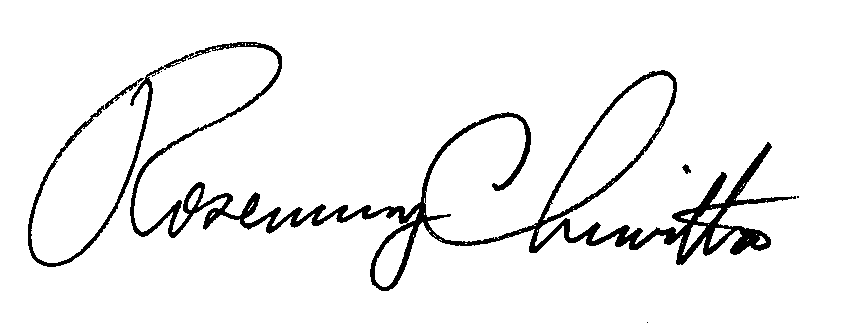 Rosemary ChiavettaSecretaryRC: AEL